Ljestvica konačnog poretka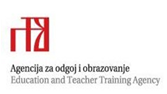 ________________________________________________________________Školsko natjecanje iz NJEMAČKOG JEZIKA  Školska godina 2016./2017.Nadnevak: 24. siječnja 2017.                                                                                                                     Biserka Ratković, ravnateljica                                                                                                                                                                        (predsjednica povjerenstva)Rb.Ime i prezime učenikaRazredIme školeMjestoOstvareno mjestoBroj bodovaIme i prezime mentoraZaporka1.Marin Hižar8.OŠ „Podrute“ (PŠ Završje)Donje Makoišće1.56Kristina Meštrić12345 FUCHS2.Benjamin Buhin8.OŠ „Podrute“ (PŠ Završje)Donje Makoišće2.40Kristina Meštrić73233 BROOM3.Matija Lusavec8.OŠ „Podrute“Donje Makoišće3.33Stefan Balog99999 NOGOMET